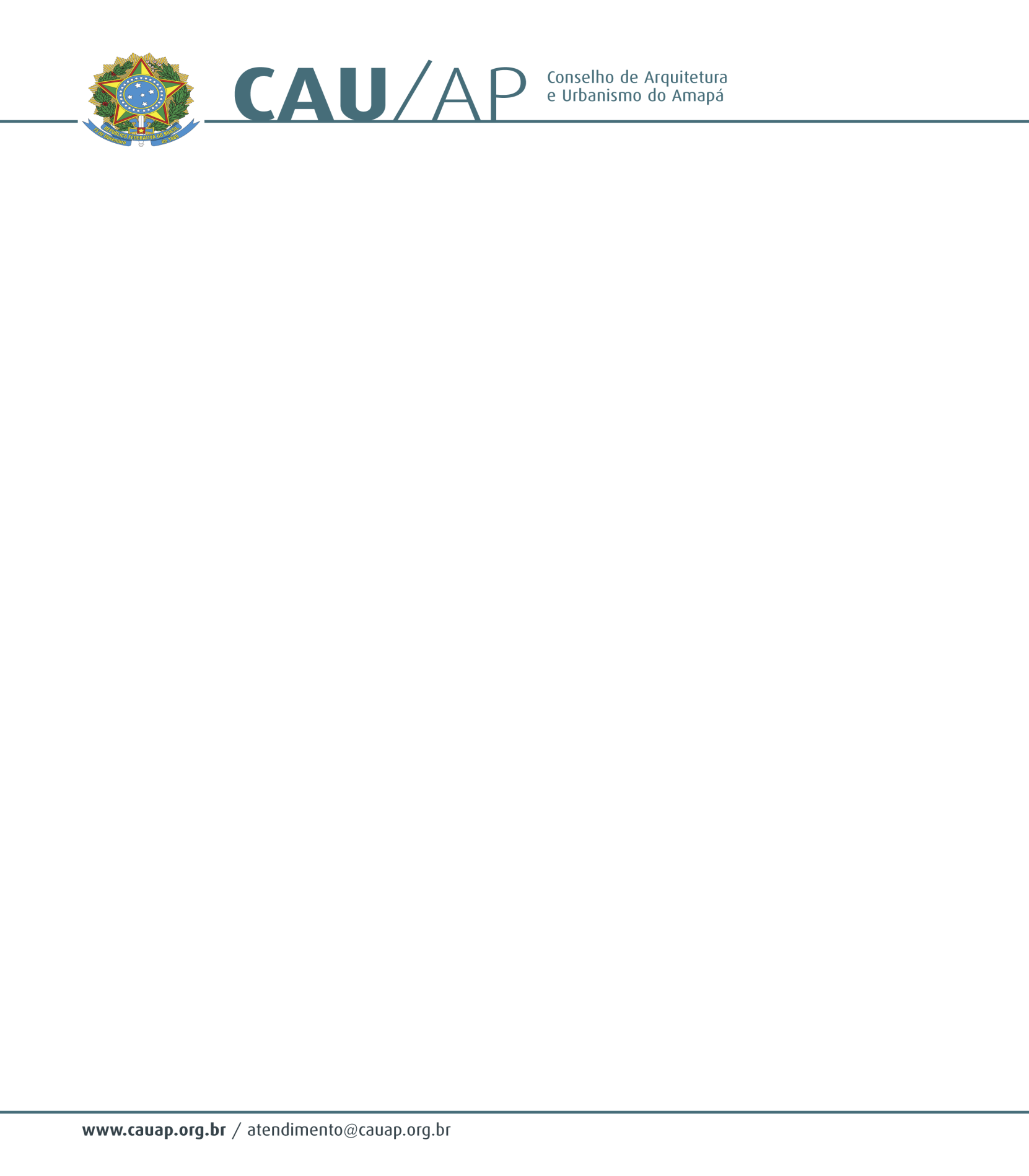 PORTARIA NORMATIVA Nº 16, DE 08 DE ABRIL DE 2021Dispõe sobre a designação para atuar como Gerente Técnico e de Fiscalização Interino do Conselho de Arquitetura e Urbanismo do Amapá - CAU/AP.O Presidente do Conselho de Arquitetura e Urbanismo do Amapá - CAU/AP, no uso de suas atribuições que lhe confere o art. 29 da lei nº 12.378 de 31 de dezembro de 2010, e art. 152 do Regimento Interno do CAU/AP;Considerado o atestado de acompanhamento médico da Gerente Técnica e de Fiscalização do CAU/AP;RESOLVE:Art. 1º - DESIGNAR CHARLES DE OLIVEIRA IBIAPINO DA SILVA, CPF 977.555.082-34, para a função de Gerente Técnico e de Fiscalização Interino do CAU/AP no período do atestado de acompanhamento médico da Gerente Técnica e de Fiscalização do CAU/AP, a contar da 15/03/2021, nos termos da Portaria Normativa CAU/AP nº 029/2019.Art. 2º Esta portaria entra em vigor na data de sua publicação, com efeitos retroativos a 15 de março de 2021.	  Dê ciência, e cumpra-se.WELTON BARREIROS ALVINOPresidente do CAU/AP